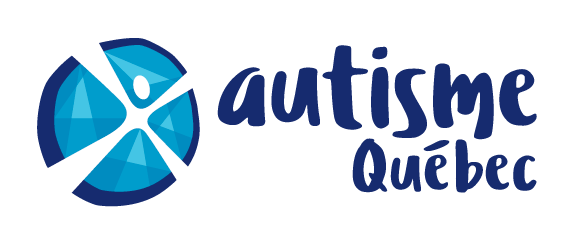 Camp de séjour 2021Formulaire d’inscription Camp de séjour 2021Formulaire d’inscription IDENTIFICATIONIDENTIFICATIONIDENTIFICATIONNOM DU PARTICIPANT :                                                                          DATE DE NAISSANCE : NOM DU PARENT : NUMÉRO DE TÉLÉPHONE : ADRESSE COURRIEL : NOM DU PARTICIPANT :                                                                          DATE DE NAISSANCE : NOM DU PARENT : NUMÉRO DE TÉLÉPHONE : ADRESSE COURRIEL : NOM DU PARTICIPANT :                                                                          DATE DE NAISSANCE : NOM DU PARENT : NUMÉRO DE TÉLÉPHONE : ADRESSE COURRIEL : CHOIX DE SEMAINE DE FRÉQUENTATIONCHOIX DE SEMAINE DE FRÉQUENTATIONCHOIX DE SEMAINE DE FRÉQUENTATIONEnfants/préadolescents : 15 au 21 août 2021(6 à 13 ans)Enfants/préadolescents : 15 au 21 août 2021(6 à 13 ans)Ados/adultes : 22 au 28 août 2021(14 ans et plus)Ados/adultes : 22 au 28 août 2021(14 ans et plus)PAIEMENTPAIEMENT ParentsNom du parent :  CLSC (CIUSSS)Nom de l’agente administrative : *** Si vous ne connaissez pas le nom de l’agente administrative au dossier, votre travailleur social pourra vous le fournir ***Assurez-vous de nous avoir remis les documents suivants avant le 11 janvier 2021 :Une copie d’un document confirmant le diagnostic de votre enfant (s’il s’agit de sa première inscription à Autisme Québec)Le document intitulé Fiche du participant 2021-2022 (disponible en pièce jointe du courriel que vous avez reçu)Veuillez prendre note que la Fiche du participant mise à jour n’existe plus. Vous devez remplir la Fiche du participant chaque année.